Электронный выпуск новостей о текущих конкурсах российских фондов и программ(6) 2018СОДЕРЖАНИЕ:XIX международный конкурс научных работ студентов, аспирантов и научных сотрудников памяти Г.В. Старовойтовой «ГАЛАТЕЯ»	3РФФИ. Конкурс 2018 года на лучшие проекты научных исследований, проводимый РФФИ совместно с Министерством науки Республики Куба	5РФФИ. Конкурс 2018 года на лучшие проекты научных исследований, проводимый совместно РФФИ и Министерством по науке и технологиям Тайваня	6РФФИ. Конкурс 2018 года на лучшие междисциплинарные проекты по теме «Фундаментальные основы изучения и освоения минеральных и возобновляемых ресурсов Российской Арктики»	7РФФИ. Конкурс 2018 года на лучшие междисциплинарные проекты по теме «Закономерности формирования и воздействия морских и атмосферных опасных явлений и катастроф на прибрежную зону РФ в условиях глобальных климатических и индустриальных вызовов»	9XIX международный конкурс научных работ студентов, аспирантов и научных сотрудников памяти Г.В. Старовойтовой «ГАЛАТЕЯ»Объявлен XIX международный конкурс научных работ студентов, аспирантов и научных сотрудников памяти Г.В. Старовойтовой «ГАЛАТЕЯ».В этом году тема конкурса – «Ожидаете ли Вы перемен? Социальные ожидания и образы будущего в современном мире». Конкурс посвящен памяти выдающегося российского политика, правозащитника, исследователя Галины Старовойтовой.Оргкомитет и жюри предлагают студентам и магистрантам, аспирантам и научным сотрудникам откликнуться на предложенную тему конкурса авторскими исследовательскими работами. К участию в конкурсе принимаются научные статьи и эссе, подготовленные в рамках социологии и политологии, философии, этнологии, истории, психологии, юриспруденции, других социальных и гуманитарных наук.Выделены следующие тематические направления:Социальные ожидания и образы будущего в социальных и властных группах;Источники образов будущего: наука, искусство, технологии, религия, гражданские и государственные институты;Борьба за будущее: конкуренция акторов и программ в поле политики и культуры;Каналы трансляции образов будущего: социальные сети, СМИ, образование;Будущее ожидаемое, предполагаемое, возможное: прогнозные сценарии;Проекты будущего в экономике, политике, культуре, технологиях;Мировые и национальные тренды в развитии экономики;Политическое будущее: глобальный мир и национальные государства;Глобальное будущее; будущее Европы, России, Петербурга;Будущее культуры: мультикультурализм, национальные культуры, субкультуры;Будущее технологий, влияние технологий на общество и институты;Будущее в прошлом и настоящем: культурная память, архетипы, инерция;Общество и государство: перспективы демократии/авторитаризма, участия и взаимовлияния;Будущее образования и обучения: школы, гимназии, колледжи, университеты;Перспективы теории, методологии, полевых исследований в социальных и гуманитарных науках;Образы будущего в художественной культуре и искусстве;Исследования будущего: возможности футурологии и прогнозирования, влияние прогнозных сценариев будущего на изменения в настоящем;Прогнозирование изменений в различных секторах экономики, политики, культуры.На конкурс принимаются не публиковавшиеся научные работы объемом до 15 страниц (12 кеглем через 2 интервала) на русском языке с аннотацией на английском языке. Возраст участников конкурса не должен превышать 30 лет.Конкурсные работы принимаются до 30 апреля 2018 года по двум электронным адресам:galateya2018@gmail.com и o_starovoitova@mail.ru Жюри будет оценивать конкурсные работы без указания имени автора. Отдельным письмом необходимо сообщить оргкомитету данные участника: ФИО, год и месяц рождения, статус и место учебы/работы, образование, страна/город проживания.Победителям конкурса присуждаются две стипендии Правительства Санкт-Петербурга в сфере гуманитарных наук имени Г.В. Старовойтовой на 2018/2019 учебный год, денежные премии, призы памяти антрополога и правозащитника Н.В. Гиренко, социолога А.Н. Алексеева, памятные подарки. Победитель награждается бронзовой медалью Г.В. Старовойтовой.По итогам конкурса издается сборник лучших работ и проводится научная конференция. Итоги конкурса жюри подведет до 20 мая 2018 года.Участники: Студенты, магистранты, аспиранты и научные сотрудники в возрасте до 30 лет.ОрганизаторыСанкт-Петербургский общественный фонд «Музей Галины Васильевны Старовойтовой»Санкт-Петербургский Союз ученыхСанкт-Петербургская ассоциация социологовНациональный исследовательский университет «Высшая школа экономики» в Санкт-ПетербургеЕвропейский университет в Санкт-ПетербургеЦентр независимых социологических исследованийИнститут региональной прессыАдминистрация Санкт-ПетербургаПо вопросам организации Конкурса: e-mail: galateya2018@gmail.com; o_starovoitova@mail.ruАвторы лучших работ получат возможность участия в Конференции, а также будут приглашены к публикации в сборнике научных работ. Личные данные можно предоставить в свободной форме в отдельном от работы файле. Напоминаем, что в файле работы не должно быть никаких указаний на её автора. Форма произвольная.Просьба перед отправлением работы на конкурс сообщить ФИО, тему, факультет/филиал/институт ведущему эксперту отдела организации и сопровождения научно-исследовательской деятельности РГПУ им. А. И. Герцена Любови Александровне Синельщиковой:тел.: (812)571-55-40почта: sinlay@mail.ruСрок окончания приема заявок: 30 апреля 2018 года (включительно).Полная информация о конкурсе на сайтах:https://vk.com/konkurs_galatejahttp://starovoitova.ru/?p=438 РФФИ. Конкурс 2018 года на лучшие проекты научных исследований, проводимый РФФИ совместно с Министерством науки Республики КубаРоссийский фонд фундаментальных исследований (РФФИ) и Министерство науки, технологии и окружающей среды Республики Куба (СИТМА) объявляют о проведении конкурса 2018 года на лучшие научные проекты фундаментальных научных исследований.Задача конкурса – поддержка фундаментальных научных исследований, развитие международного сотрудничества в области фундаментальных научных исследований, содействие включению российских ученых в мировое научное сообщество, создание условий для выполнения совместных научных проектов учеными из России и Кубы.Требования к участникам конкурса, Требования к научному проекту, Порядок подачи заявки, Правила предоставления гранта, Правила реализации проекта и использования гранта, Правила предоставления отчетности, установленные Условиями проведения конкурса, утверждены РФФИ и обязательны для выполнения при подаче заявок в РФФИ. Условия проведения конкурса для участников, представляющих заявки в СИТМА, установлены СИТМА (http://www.citma.gob.cu/ ).Максимальный размер гранта: 2 миллиона рублей.В конкурсе могут участвовать коллективы численностью не менее 2 человек и не более 10 человек, состоящие из граждан Российской Федерации, а также иностранных граждан и лиц без гражданства, имеющих статус налогового резидента Российской Федерации.Коллектив формируется его руководителем, соответствующим требованиям, установленным в разделе 3 Условий проведения конкурса, путем направления предложения войти в состав коллектива через КИАС РФФИ.На конкурс могут быть представлены проекты фундаментальных научных исследований по следующим тематикам:ядерные и нано-технологии (включая физическую химию и новые материалы);рациональное природопользование (включая окружающую среду и экологию);медицина (включая биомедицину, профессиональное, репродуктивное здоровье, здоровье семьи);сельское хозяйство (биотехнологии, но исключая вопросы сотрудничества по линии Министерства сельского хозяйства России);астрономия и космос (включая астрофизику и науки о Земле).Срок реализации проекта - 3 года.До подведения итогов настоящего конкурсного отбора проект не может быть подан на другой конкурсный отбор РФФИ.Проект не может быть представлен на конкурсный отбор, если по своему содержанию он аналогичен проекту, ранее получившему финансовую поддержку, независимо от ее источника.Заявка подается руководителем коллектива путем заполнения электронных форм в КИАС РФФИ) в соответствии с Инструкцией по подачи заявки.Дата и время начала подачи заявок: 27.02.2018 15:00 (МСК)Срок окончания приема заявок: 16 апреля 2018 года (включительно).Полная информация о конкурсе на сайте РФФИ: http://www.rfbr.ru/rffi/ru/contest/o_2057128 РФФИ. Конкурс 2018 года на лучшие проекты научных исследований, проводимый совместно РФФИ и Министерством по науке и технологиям ТайваняРоссийский фонд фундаментальных исследований (РФФИ) сообщает о проведении конкурса 2018 года на лучшие научные проекты фундаментальных научных исследований, проводимого совместно РФФИ и Министерством по науке и технологиям Тайваня.Код конкурса: МНТ_аЗадача Конкурса – поддержка фундаментальных научных исследований, развитие международного сотрудничества в области фундаментальных научных исследований, содействие включению российских ученых в мировое научное сообщество, создание условий для выполнения совместных научных проектов учеными из России и Тайваня.Требования к участникам конкурса, Требования к научному проекту, Порядок подачи заявки для участия в конкурсе, Правила предоставления гранта, Правила реализации проекта и использования гранта, Правила предоставления отчетности, установленные Условиями конкурса, утверждены РФФИ и обязательны для выполнения для российских участников конкурса. Условия конкурса для тайваньских участников установлены МНТ (https://www.most.gov.tw/ ).В конкурсе могут участвовать коллективы численностью не менее 2 человек и не более 10 человек, состоящие из граждан Российской Федерации, а также иностранных граждан и лиц без гражданства, имеющих статус налогового резидента Российской Федерации.Максимальный размер гранта: 2 миллиона рублей.На конкурс могут быть представлены проекты фундаментальных научных исследований по следующим научным направлениям:(01) математика, механика;(02) физика и астрономия;(03) химия и науки о материалах;(04) биология; (05) науки о Земле;(07) инфокоммуникационные технологии и вычислительные системы;(08) фундаментальные основы инженерных наук;(09) история, археология, этнология и антропология;(10) экономика;(11) философия, политология, социология, правоведение, социальная история науки и техники, науковедение;(12) филология и искусствоведение;(13) психология, фундаментальные проблемы образования, социальные проблемы здоровья и экологии человека;(14) глобальные проблемы и международные отношения;(15) фундаментальные основы медицинских наук;(16) фундаментальные основы сельскохозяйственных наук.Срок реализации проекта - 1, 2, 3 года.Дата и время начала подачи заявок: 13.03.2018 15:00 (МСК)Срок окончания приема заявок: 18 июня 2018 года (включительно).Полная информация о конкурсе на сайте РФФИ: http://www.rfbr.ru/rffi/ru/contest/n_812/o_2057195РФФИ. Конкурс 2018 года на лучшие междисциплинарные проекты по теме «Фундаментальные основы изучения и освоения минеральных и возобновляемых ресурсов Российской Арктики»Российский фонд фундаментальных исследований (РФФИ) объявляет о проведении конкурса 2018 года на лучшие междисциплинарные проекты по теме «Фундаментальные основы изучения и освоения минеральных и возобновляемых ресурсов Российской Арктики» («Ресурсы Арктики»).Код конкурса: «Ресурсы Арктики».Задача конкурса – разработка фундаментальных основ знаний о строении и природных ресурсах Арктики и о возможности их вовлечения в сферу рационального использования без нанесения ущерба уязвимой природе Севера.В конкурсе могут участвовать коллективы численностью не менее 2 человек и не более 10 человек, состоящие из граждан Российской Федерации, а также иностранных граждан и лиц без гражданства, имеющих статус налогового резидента Российской Федерации.Коллектив формируется его руководителем в соответствии с Условиями конкурса.На конкурсный отбор могут быть представлены проекты фундаментальных научных исследований по направлению (05) Науки о Земле Классификатора РФФИ в рамках следующих тематических направлений (рубрикатора конкурса):Строение и эволюция литосферы Арктики, ее природные ресурсы, прогноз месторождений минерального сырья, геологическое обоснование границ шельфа - зоны экономических интересов России.Геологические и геодинамические обстановки формирования месторождений стратегического сырья как фундаментальная основа поиска и разведки месторождений полезных ископаемых в условиях Арктики.Научные основы эксплуатации месторождений в условиях Крайнего Севера: специфика горно-геологических условий и особенности рационального недропользования в районах добычи, транспортировки и переработки полезных ископаемых.Возобновляемые ресурсы Арктики.Социально-экономические аспекты использования природных ресурсов в Арктическом регионе.Срок реализации проекта - 3 года.Максимальный размер гранта: 6 миллионов рублей в год.Минимальный размер гранта: 4 миллиона рублей в год.До подведения итогов конкурса проект не должен быть подан на другой конкурс РФФИ.Проект не должен быть представлен на конкурс, если по своему содержанию он аналогичен проектам, ранее получившим финансовую поддержку, независимо от ее источника.Дата и время начала подачи заявок: 15.03.2018 15:00 (МСК)Срок окончания приема заявок: 5 апреля 2018 года (включительно).Полная информация о конкурсе на сайте РФФИ: http://www.rfbr.ru/rffi/ru/contest/o_2057321 РФФИ. Конкурс 2018 года на лучшие междисциплинарные проекты по теме «Закономерности формирования и воздействия морских и атмосферных опасных явлений и катастроф на прибрежную зону РФ в условиях глобальных климатических и индустриальных вызовов»Российский фонд фундаментальных исследований (РФФИ) объявляет о проведении конкурса на лучшие междисциплинарные проекты по теме «Закономерности формирования и воздействия морских и атмосферных опасных явлений и катастроф на прибрежную зону РФ в условиях глобальных климатических и индустриальных вызовов» («Опасные явления»).Код конкурса: «Опасные явления».Задача конкурса – поддержка фундаментальных научных исследований по изучению закономерностей формирования и воздействия морских и атмосферных опасных явлений и катастроф на прибрежную зону РФ в условиях глобальных климатических и индустриальных вызовов. Разработка технологий инструментальных наблюдений и прогнозирования за опасными морскими процессами в заливах Баренцева, Белого, Балтийского, южных и дальневосточных морей; экстремальными процессами в ионосфере, приводящими к сбою радиосвязи, навигационным ошибкам при использовании ГЛОНАСС и GPS.В конкурсе могут участвовать коллективы численностью не менее 2 человек и не более 10 человек, состоящие из граждан Российской Федерации, а также иностранных граждан и лиц без гражданства, имеющих статус налогового резидента Российской Федерации.Коллектив формируется его руководителем в соответствии с Условиями конкурса, путем направления физическим лицам предложения войти в состав коллектива через КИАС РФФИ.На конкурсный отбор могут быть представлены проекты фундаментальных научных исследований по направлению (05) Науки о Земле Классификатора РФФИ в рамках следующих тематических направлений (рубрикатора конкурса):Взаимосвязь Сибирского антициклона с Гольфстримом и Северной Пацификой, исследование их влияния на приземные температуры, климат, опасные природные явления в прибрежной зоне; изучение палеоклимата и экстремальных процессов в ионосфере;анализ и прогнозирование опасных морских явлений и катастроф, обеспечение безопасности населения и береговой инфраструктуры, в том числе рекреации и аквакультуры;аномальные изменения морской среды под влиянием климатической и сейсмической нестабильности, стока крупных рек и озер в океан, с учетом хозяйственной деятельности в бассейнах российских морей;морские биотехнологии, риски от растущего использования морских ресурсов;социально-экономические последствия от морских опасных явлений и природных катастроф в прибрежных зонах.Срок реализации проекта - 3 года.До подведения итогов конкурса проект не должен быть подан на другой конкурс РФФИ.Проект не должен быть представлен на конкурс, если по своему содержанию он аналогичен проектам, ранее получившим финансовую поддержку, независимо от ее источника.Дата и время начала подачи заявок: 15.03.2018 15:00 (МСК).Максимальный размер гранта: 6 миллионов рублей в год.Минимальный размер гранта: 4 миллиона рублей в год.Срок окончания приема заявок: 5 апреля 2018 года (включительно).Полная информация о конкурсе на сайте РФФИ: http://www.rfbr.ru/rffi/ru/contest/n_812/o_2057318Уважаемые коллеги!Перед отправкой заявки на любой конкурс, ее необходимо зарегистрировать в Информационно-аналитическом отделе Управления научных исследований у Екатерины Алексеевны Богдановой.Подробную информацию о конкурсах, конкурсную документацию, консультации по оформлению заявок Вы можете получить в информационно-аналитическом отделе Управления научных исследований (5 корпус, комн. 303)Информация о конкурсах, грантах, стипендиях, конференциях размещена на веб-странице РГПУ им. А.И. Герцена по ссылке:http://www.herzen.spb.ru/main/nauka/1319113305/Предыдущие номера электронного выпуска Вы можете найти на нашем сайте по адресам:http://mnpk.herzen.spb.ru/?page=metodicsConsalting  или http://www.herzen.spb.ru/main/nauka/1319113305/1319194352/ РГПУ им. А.И. Герцена,Управление научных исследований«Информационно-аналитический отдел»,Тел: 36-44, 36-46E-mail: iao@herzen.spb.ru2018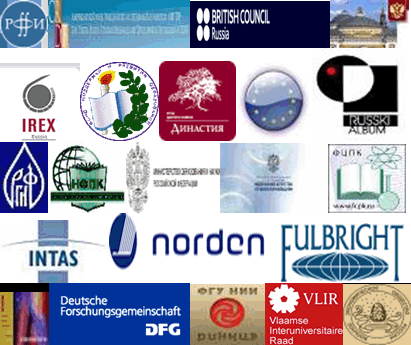 КОНКУРСЫ РОССИЙСКИХ И МЕЖДУНАРОДНЫХ ФОНДОВ И ПРОГРАММ